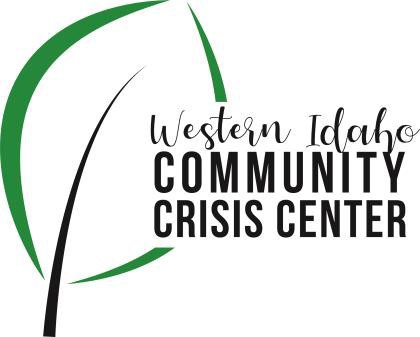 WIDCCC Advisory Committee Location:Gunderson Room, Southwest District HealthConference/Video Information: OptionalJoin Zoom Meeting https://swdh.zoom.us/j/925399635 95Dial by your location+1 669 900 6833 US (San Jose)+1 646 876 9923 US (New York)Meeting ID: 925 3996 3595Password: 030953Find your local number: https://swdh.zoom.us/u/abKHCu7MB7Date: April 10, 2021 Time: 1:00pm – 2:00pm Attendees: Nikki Zogg, Kelley Aberasteri, Heather Taylor, Sarah Andrade, Sheri Ainsworth, Joy Husmann, Sheriff Donahue’s rep, Caroline Bell, Aaron Schreiber and Sam KenneyAgenda ItemPresenterDiscussionActions1:00 Call to OrderHeather, Vice ChairIntroduction and call for any additional agenda itemsHeather called the meeting to order 1:03pm1:05Advisory Committee Bylaws updateSam, SWDHReviewed updated bylawsSam explained that the current bylaws had no mechanism to acquire new membership and shared vacancies that are required by code.Sam reviewed crisis center governance in Idaho code 39-9104Sam presented and Kelly confirmed the entity operating the facility referred to in code to be SWDH. Thus, the Board of Health for SWDH is the governing body for the WICCC advisory committee.The newly added nomination and appointment process was reviewed.Sam shared nomination form she will be sending to all in attendance. Questions on wording and additions were addressed.A motion was made and passed to recommend approval of the amended bylaws by the SWDH BOH. Sheri made a motion to recommend approval of the bylaws as amended to the SWDH BOH. The motion was seconded by Kelly and approved without opposition.1:20Budget and Contract UpdateSam, SWDH Budget amendment 4Sam reviewed and explained the current cost billing under amendment 4 of the crisis center contract with the state as an information item. Current billing potential was presented for SWDH to the state, and Lifeways to SWDH. Contract renewal It being two years after the opening of the Crisis Center, SWDH is looking to renew its contract with Lifeways. Kelly asked if it had been reviewed with legal counsel as to whether a simple renewal or a bid process was required. Nikki responded that she had indeed spoken with our counsel and had received confirmation that with the wording of the original and RFP reviewed, we were able to renew the contract for a total of 4 years before needing to go out for bid. A motion was made and passed to recommend the BOH approve renewing the contract with Lifeways. Kelly made a motion to recommend the SWDH BOH approve renewing the crisis center contract with Lifeways for an additional 2 years. The motion was seconded by Sheri and approved without opposition. 1:30Crisis Center UpdateSarah, LifewaysCaroline presented year to date monthly census numbersSarah presented financial information for the Crisis Center including billing information and collectionCaroline presented client survey information with direct feedback from clientsHeather asked about law enforcement interaction and referrals and Caroline explained that she is working on getting law enforcement intake surveys to track reason for referral. She expressed the majority were coordinating care from jail to or hospitals. Caroline also presented progress the crisis center is making with collaborative partners, addressing staffing needs, and working with OPTUM to address reimbursement and treatment concerns. Sarah gave input on the issues with OPTUM and readmissions.Caroline described some process improvements she is working on within the crisis centerNikki brought up current legislation that would change how health districts are funded.
1:55Wrap up and review next stepsHeather, Vice ChairAssignments Heather reviewed assignments Sam will share nomination forms for vacant advisory committee seatsThe recommendations to accept the amended bylaws and pursue renewal of the contract with Lifeways will be taken up at the next SWDH Board meetingMeeting adjourned at 2:07pm